HALAMAN PERSETUJUAN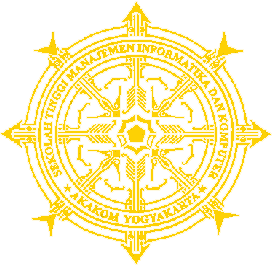 Telah diperiksa dan disetujuiYogyakarta,                 2010Mengetahuhi/Menyetujui,Dosen Pembimbing,ARY AJIDARMA A.W ,S.KOM,M.MSI.Judul:KOMPUTERISASI PENGOLAHAN DATA NILAI DI SMA N 1 PRAMBANAN KLATEN BERBASIS MULTIUSER.No. Mhs:065610089Jurusan:Sistem InformasiJenjang:Strata Satu 